1. Aşağıdaki görsellerin altına isimleri yazılmış, yazılırken de bazı sesler unutulmuş. Unutulan sesleri ekleyerek sözcükleri tamamlamalısın.2.Aşağıdaki cümlelerdeki boş bırakılan yerleri tamamlayınız.On.. t		i  r..	n a  r	a l. Ra . a	mo  r	li.. on		a l.M  in ..  el.. a	t a t.A  l.. a n	olt..	a l.N  a . a n	ile	..n a t   el	ele.A   li	a  ..a	n a l	a l.Hava  soğuduğunda  gölge  veren  ağaçları  unutursun...	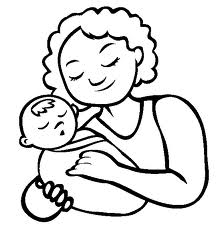 a .. ne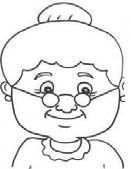 ni n...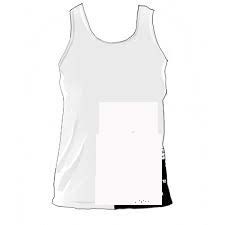 a .. le..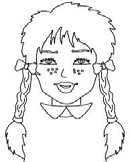 N a l.. n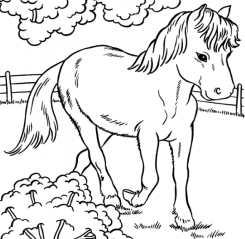 a ..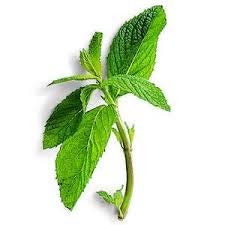 n..	ne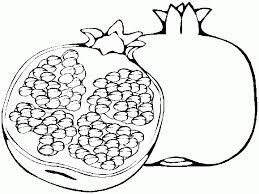 n.. r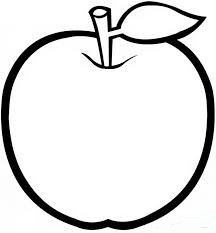 e.. ma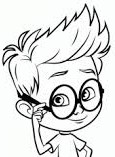 A l.. a n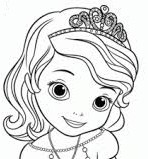 M .. ne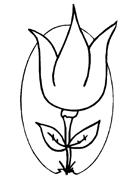 l a ..e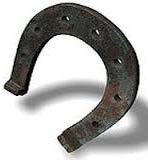 N .. l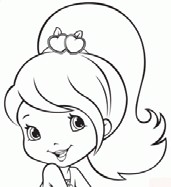 Ra .. a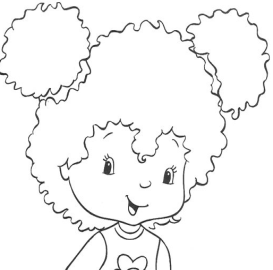 N i ..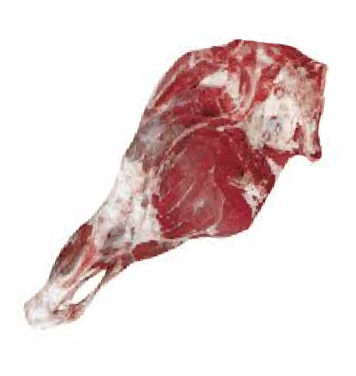 e..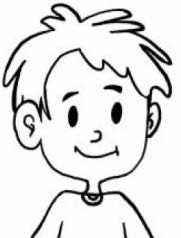 A l..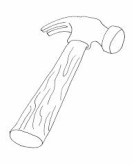 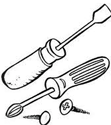 a ..et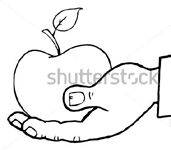 a ..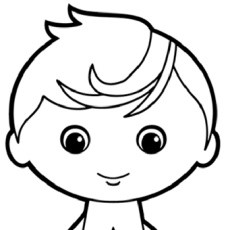 T.. l.. t5 0el.. i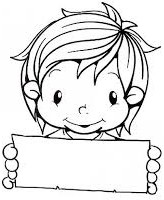 O.. a t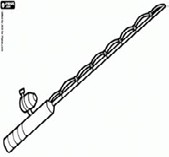 o.. t a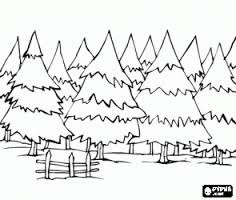 o.. ma n10.. n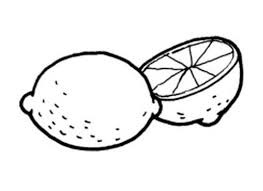 li.. on